ОТЧЕТ ОБ ИСПОЛНЕНИИ МУНИЦИПАЛЬНОГО ЗАДАНИЯ № на 2019 год (на 2019 год и на плановый период 2020 и 2021 годов)1)на  «31» декабря 2019 г.Наименование муниципального учреждения муниципального образования Кавказский район (обособленного подразделения)          Муниципальное бюджетное дошкольное образовательное учреждение детский сад общеразвивающего вида № 23 станицы Казанская муниципального образования Кавказский район		 ДатаВиды деятельности муниципального учреждения                                                                               Код по сводному(обособленного подразделения) образовательная деятельностьрееструРеализация основных общеобразовательных программ дошкольного образованияПо ОКВЭДПрисмотр и уход за детьмиВид муниципального учреждения: дошкольная образовательная организацияПериодичность 1 раз в год	(указывается в соответствии с периодичностью представления отчетаоб исполнении муниципального задания, установленной в муниципальном задании)Часть 1. Сведения об оказываемых муниципальных услугах 2)Раздел 1 1. Наименование муниципальной услуги Реализация основных образовательных программ                    Коддошкольного образования                                                                                                          общероссийскому____________________________________________________________________________  базовому перечню                                                                                                                                                                   или региональному                                                                                                                                                                   перечню2. Категории потребителей муниципальной услуги физические лица в возрасте до 8 лет3. Сведения о фактическом достижении показателей, характеризующих качество и (или) объем (содержание) муниципальной услуги: 3.1. Сведения о фактическом достижении показателей, характеризующих качество муниципальной услуги:3.2. Сведения о фактическом достижении показателей, характеризующих объем (содержание) муниципальной услуги:Часть 2. Сведения о выполняемых работах 3)Раздел 21. Наименование работы Присмотр и уход                              Код по _______________________________________________________________________региональному перечню2. Категории потребителей работы 	физические лица3. Сведения о фактическом достижении показателей, характеризующих качество и (или) объем (содержание) работы: 3.1. Сведения о фактическом достижении показателей, характеризующих качество работы:3.2. Сведения о фактическом достижении показателей, характеризующих объем (содержание) работы: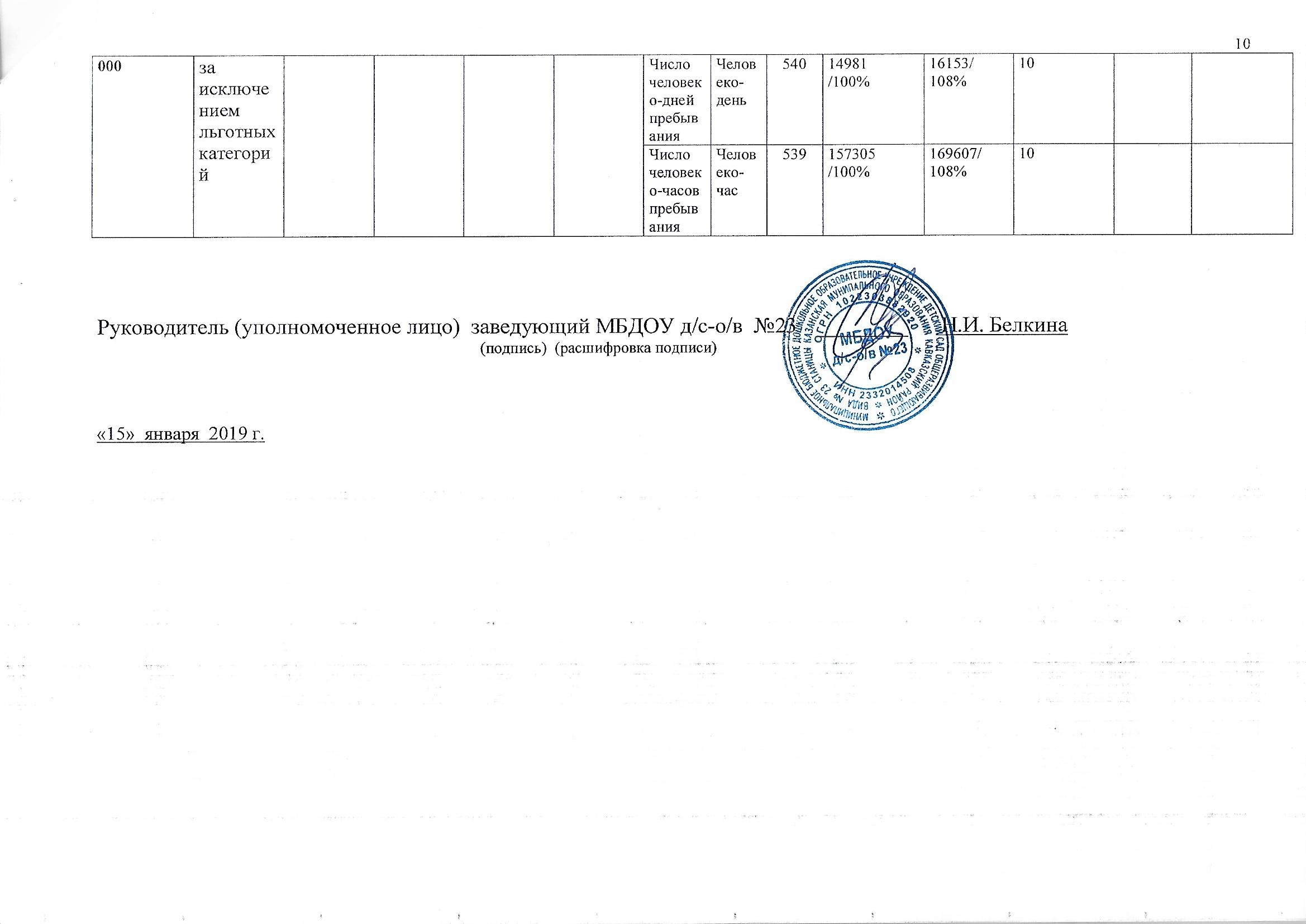 21-3Коды85.1188.9150.Д 45.0Уни-кальный номер реестро-вой записи4)Показатель, характеризующий содержание муниципальной услугиПоказатель, характеризующий содержание муниципальной услугиПоказатель, характеризующий содержание муниципальной услугиПоказатель, характеризующий условия (формы) оказания муниципальной услугиПоказатель, характеризующий условия (формы) оказания муниципальной услугиПоказатель качества муниципальной услугиПоказатель качества муниципальной услугиПоказатель качества муниципальной услугиПоказатель качества муниципальной услугиПоказатель качества муниципальной услугиПоказатель качества муниципальной услугиПоказатель качества муниципальной услугиПоказатель качества муниципальной услугиУни-кальный номер реестро-вой записи4)Показатель, характеризующий содержание муниципальной услугиПоказатель, характеризующий содержание муниципальной услугиПоказатель, характеризующий содержание муниципальной услугиПоказатель, характеризующий условия (формы) оказания муниципальной услугиПоказатель, характеризующий условия (формы) оказания муниципальной услугинаиме-нование показа-теля 4)единица измерения единица измерения утвержден-но в муниципальном задании на год4)испо-лнено на отче-тную дату допу-стимое (воз-можное) откло-нение4)отклонение, превыша-ющее допустимое (возможное) значениепри-чинаоткло-ненияУни-кальный номер реестро-вой записи4)наиме-нование показа-теля 4)наи-мено-вание4)код по ОКЕИ 4)утвержден-но в муниципальном задании на год4)испо-лнено на отче-тную дату допу-стимое (воз-можное) откло-нение4)отклонение, превыша-ющее допустимое (возможное) значениепри-чинаоткло-ненияУни-кальный номер реестро-вой записи4)наиме-нование пока-зателя4)наименова-ние показателя 4)наименова-ние показателя 4)наименова-ние показателя 4)наименова-ние показателя 4)наиме-нование показа-теля 4)наи-мено-вание4)код по ОКЕИ 4)утвержден-но в муниципальном задании на год4)испо-лнено на отче-тную дату допу-стимое (воз-можное) откло-нение4)отклонение, превыша-ющее допустимое (возможное) значениепри-чинаоткло-нения1234567891011121314801011О.99.0.БВ24ДМ62000не указаноне указаноот 1 года до 3 леточнаяГруппа полного дняЧисло обучающихся(человек)7925/100%4/80%10801011О.99.0.БВ24ДМ62000не указаноне указаноот 1 года до 3 леточнаяГруппа полного дняЧисло человеко-дней обучения(человеко-день)540738/100%650/88%10801011О.99.0.БВ24ДМ60000не указаноне указаноот 1 года до 3 леточнаяГруппа кратковременного  пребыванияЧисло обучающихся(человек)79215/100%15/100%10801011О.99.0.БВ24ДМ60000не указаноне указаноот 1 года до 3 леточнаяГруппа кратковременного  пребыванияЧисло человеко-дней обучения(человеко-день)5402214/100%3006/136%10801011О.99.0.БВ24ДН82000не указаноне указаноот 3 лет до 8 леточнаяГруппа полного дняЧисло обучающихся(человек)792124/100%127/102%10801011О.99.0.БВ24ДН82000не указаноне указаноот 3 лет до 8 леточнаяГруппа полного дняЧисло человеко-дней обучения(человеко-день)54021353/100%21698/102%10801011О.99.0.БВ24ДН80000не указаноне указаноот 3 лет до 8 леточнаяГруппа кратковременного  пребыванияЧисло обучающихся(человек)79236/100%34/94%10801011О.99.0.БВ24ДН80000не указаноне указаноот 3 лет до 8 леточнаяГруппа кратковременного  пребыванияЧисло человеко-дней обучения(человеко-день)5406200/100%6642/108%10Уникальный номер реестровой записи 4)Показатель, характеризующий содержание муниципальной услугиПоказатель, характеризующий содержание муниципальной услугиПоказатель, характеризующий содержание муниципальной услугиПоказатель, характеризующий условия (формы) оказания муниципальной услугиПоказатель, характеризующий условия (формы) оказания муниципальной услугиПоказатель объема муниципальной услугиПоказатель объема муниципальной услугиПоказатель объема муниципальной услугиПоказатель объема муниципальной услугиПоказатель объема муниципальной услугиПоказатель объема муниципальной услугиПоказатель объема муниципальной услугиПоказатель объема муниципальной услугиУникальный номер реестровой записи 4)Показатель, характеризующий содержание муниципальной услугиПоказатель, характеризующий содержание муниципальной услугиПоказатель, характеризующий содержание муниципальной услугиПоказатель, характеризующий условия (формы) оказания муниципальной услугиПоказатель, характеризующий условия (формы) оказания муниципальной услугинаиме-нование показа-теля4)единица измерения единица измерения утвержден-но в муни-ципальном задании на год 4)исполнено на отче-тную датудопу-стимое (воз-можное) откло-нение4)отклонение, превыша-ющее допустимое (возможное) значениепричина отклоненияУникальный номер реестровой записи 4)наиме-нование показа-теля4)наи-мено-вание4)код по ОКЕИ 4)утвержден-но в муни-ципальном задании на год 4)исполнено на отче-тную датудопу-стимое (воз-можное) откло-нение4)отклонение, превыша-ющее допустимое (возможное) значениепричина отклоненияУникальный номер реестровой записи 4)наименова-ние показателя4)наименова-ние показателя4)наименова-ние показателя4)наименова-ние показателя4)наименова-ние показателя4)наиме-нование показа-теля4)наи-мено-вание4)код по ОКЕИ 4)утвержден-но в муни-ципальном задании на год 4)исполнено на отче-тную датудопу-стимое (воз-можное) откло-нение4)отклонение, превыша-ющее допустимое (возможное) значениепричина отклонения1234567891011121314801011О.99.0.БВ24ДМ62000не указаноне указаноот 1 года до 3 леточнаяГруппа полного дняЧисло обучающихся(человек)7925/100%4/80%10801011О.99.0.БВ24ДМ62000не указаноне указаноот 1 года до 3 леточнаяГруппа полного дняЧисло человеко-дней обучения(человеко-день)540738/100%650/88%10801011О.99.0.БВ24ДМ60000не указаноне указаноот 1 года до 3 леточнаяГруппа кратковременного  пребыванияЧисло обучающихся(человек)79215/100%15/100%10801011О.99.0.БВ24ДМ60000не указаноне указаноот 1 года до 3 леточнаяГруппа кратковременного  пребыванияЧисло человеко-дней обучения(человеко-день)5402214/100%3006/136%10801011О.99.0.БВ24ДН82000не указаноне указаноот 3 лет до 8 леточнаяГруппа полного дняЧисло обучающихся(человек)792124/100%127/102%10801011О.99.0.БВ24ДН82000не указаноне указаноот 3 лет до 8 леточнаяГруппа полного дняЧисло человеко-дней обучения(человеко-день)54021353/100%21698/102%10801011О.99.0.БВ24ДН80000не указаноне указаноот 3 лет до 8 леточнаяГруппа кратковременного  пребыванияЧисло обучающихся(человек)79236/100%34/94%10801011О.99.0.БВ24ДН80000не указаноне указаноот 3 лет до 8 леточнаяГруппа кратковременного  пребыванияЧисло человеко-дней обучения(человеко-день)5406200/100%6642/108%1050.785.0Уни-кальный номер рее-стровой записи4)Показатель, характеризующий содержание работыПоказатель, характеризующий содержание работыПоказатель, характеризующий содержание работыПоказатель, характеризующий условия (формы) выполнения работыПоказатель, характеризующий условия (формы) выполнения работыПоказатель качества работыПоказатель качества работыПоказатель качества работыПоказатель качества работыПоказатель качества работыПоказатель качества работыПоказатель качества работыПоказатель качества работыУни-кальный номер рее-стровой записи4)Показатель, характеризующий содержание работыПоказатель, характеризующий содержание работыПоказатель, характеризующий содержание работыПоказатель, характеризующий условия (формы) выполнения работыПоказатель, характеризующий условия (формы) выполнения работынаиме-нование показа-теля4)единица измерения единица измерения утвержденно в муниципаль-ном задании на год4)исполнено на отчетную датудопустимое (возможное) отклонение4)отклонение, превыша-ющее допустимое (возможное) значениепричина отклоненияУни-кальный номер рее-стровой записи4)наиме-нование показа-теля4)наи-мено-вание4)код по ОКЕИ 4)утвержденно в муниципаль-ном задании на год4)исполнено на отчетную датудопустимое (возможное) отклонение4)отклонение, превыша-ющее допустимое (возможное) значениепричина отклоненияУни-кальный номер рее-стровой записи4)наименова-ние показателя4)наименова-ние показателя4)наименова-ние показателя4)наименова-ние показателя4)наименова-ние показателя4)наиме-нование показа-теля4)наи-мено-вание4)код по ОКЕИ 4)утвержденно в муниципаль-ном задании на год4)исполнено на отчетную датудопустимое (возможное) отклонение4)отклонение, превыша-ющее допустимое (возможное) значениепричина отклонения1234567891011121314853211О.99.0.БВ19АГ05000Физические лица льготных категорий, определяемых учредителем от 1 года до 3 летне указаноне указаноне указаноЧисло детейЧеловек79215/100%15/100%10853211О.99.0.БВ19АГ05000Физические лица льготных категорий, определяемых учредителем от 1 года до 3 летне указаноне указаноне указаноЧисло человеко-дней пребыванияЧеловеко-день5402214/100%3006/136%10853211О.99.0.БВ19АГ05000Физические лица льготных категорий, определяемых учредителем от 1 года до 3 летне указаноне указаноне указаноЧисло человеко-часов пребыванияЧеловеко-час53912724/100%14970/118%10853212О.99.0.БВ23АГ05000Физические лица льготных категорий, определяемых учредителем от 1 года до 3 летне указаноне указаноне указаноЧисло детейЧеловек7920010853212О.99.0.БВ23АГ05000Физические лица льготных категорий, определяемых учредителем от 1 года до 3 летне указаноне указаноне указаноЧисло человеко-дней пребыванияЧеловеко-день5400010853212О.99.0.БВ23АГ05000Физические лица льготных категорий, определяемых учредителем от 1 года до 3 летне указаноне указаноне указаноЧисло человеко-часов пребыванияЧеловеко-час5390010853211О.99.0.БВ19АА53000Физические лица за исключением льготных категорийот 1 года до 3 летне указано не указано не указаноЧисло детейЧеловек7925/100%4/80%10853211О.99.0.БВ19АА53000Физические лица за исключением льготных категорийот 1 года до 3 летне указано не указано не указаноЧисло человеко-дней пребыванияЧеловеко-день540738/100%650/88%10853211О.99.0.БВ19АА53000Физические лица за исключением льготных категорийот 1 года до 3 летне указано не указано не указаноЧисло человеко-часов пребыванияЧеловеко-час5397749/100%6825/88%10853211О.99.0.БВ19АГ11000Физические лица льготных категорий, определяемых учредителем от 3 до 8 летне указаноне указаноне указаноЧисло детейЧеловек79238/100%34/90%10853211О.99.0.БВ19АГ11000Физические лица льготных категорий, определяемых учредителем от 3 до 8 летне указаноне указаноне указаноЧисло человеко-дней пребыванияЧеловеко-день5406544/100%6642/102%10853211О.99.0.БВ19АГ11000Физические лица льготных категорий, определяемых учредителем от 3 до 8 летне указаноне указаноне указаноЧисло человеко-часов пребыванияЧеловеко-час53935635/100%41539/117%10853212О.99.0.БВ23АГ11000Физические лица льготных категорий, определяемых учредителем от 3 до 8 летне указаноне указаноне указаноЧисло детейЧеловек79235/100%33/95%10853212О.99.0.БВ23АГ11000Физические лица льготных категорий, определяемых учредителем от 3 до 8 летне указаноне указаноне указаноЧисло человеко-дней пребыванияЧеловеко-день5406027/100%5509/92%10853212О.99.0.БВ23АГ11000Физические лица льготных категорий, определяемых учредителем от 3 до 8 летне указаноне указаноне указаноЧисло человеко-часов пребыванияЧеловеко-час53963284/100%57845/91%10853211О.99.0.БВ19АА59000Физические лица за исключением льготных категорийот 3 до 8 летне указано не указано не указаноЧисло детейЧеловек79287/100%93/107%10853211О.99.0.БВ19АА59000Физические лица за исключением льготных категорийот 3 до 8 летне указано не указано не указаноЧисло человеко-дней пребыванияЧеловеко-день54014981/100%16153/108%10853211О.99.0.БВ19АА59000Физические лица за исключением льготных категорийот 3 до 8 летне указано не указано не указаноЧисло человеко-часов пребыванияЧеловеко-час5391573305/100%169607/108%10Уникальный номер реестровой записи4)Показатель, характеризующий содержание работыПоказатель, характеризующий содержание работыПоказатель, характеризующий содержание работыПоказатель, характеризующий условия (формы) выполнения работыПоказатель, характеризующий условия (формы) выполнения работыПоказатель объема работыПоказатель объема работыПоказатель объема работыПоказатель объема работыПоказатель объема работыПоказатель объема работыПоказатель объема работыПоказатель объема работыУникальный номер реестровой записи4)Показатель, характеризующий содержание работыПоказатель, характеризующий содержание работыПоказатель, характеризующий содержание работыПоказатель, характеризующий условия (формы) выполнения работыПоказатель, характеризующий условия (формы) выполнения работынаиме-нование показа-теля4)единица измерения единица измерения утвержден-но в муниципаль-ном задании на год4)исполнено на отче-тную датудопустимое (возможное) отклонение 4)отклонение, превыша-ющее допустимое (возможное) значениепричина откло-ненияУникальный номер реестровой записи4)наиме-нование показа-теля4)наи-мено-вание4)код по ОКЕИ 4)утвержден-но в муниципаль-ном задании на год4)исполнено на отче-тную датудопустимое (возможное) отклонение 4)отклонение, превыша-ющее допустимое (возможное) значениепричина откло-ненияУникальный номер реестровой записи4)наименова-ние показателя4)наименова-ние показателя4)наименова-ние показателя4)наименова-ние показателя4)наименова-ние показателя4)наиме-нование показа-теля4)наи-мено-вание4)код по ОКЕИ 4)утвержден-но в муниципаль-ном задании на год4)исполнено на отче-тную датудопустимое (возможное) отклонение 4)отклонение, превыша-ющее допустимое (возможное) значениепричина откло-нения1234567891011121314853211О.99.0.БВ19АГ05000Физические лица льготных категорий, определяемых учредителем от 1 года до 3 летне указаноне указаноне указаноЧисло детейЧеловек79215/100%15/100%10853211О.99.0.БВ19АГ05000Физические лица льготных категорий, определяемых учредителем от 1 года до 3 летне указаноне указаноне указаноЧисло человеко-дней пребыванияЧеловеко-день5402214/100%3006/136%10853211О.99.0.БВ19АГ05000Физические лица льготных категорий, определяемых учредителем от 1 года до 3 летне указаноне указаноне указаноЧисло человеко-часов пребыванияЧеловеко-час53912724/100%14970/118%10853212О.99.0.БВ23АГ05000Физические лица льготных категорий, определяемых учредителем от 1 года до 3 летне указаноне указаноне указаноЧисло детейЧеловек7920010853212О.99.0.БВ23АГ05000Физические лица льготных категорий, определяемых учредителем от 1 года до 3 летне указаноне указаноне указаноЧисло человеко-дней пребыванияЧеловеко-день5400010853212О.99.0.БВ23АГ05000Физические лица льготных категорий, определяемых учредителем от 1 года до 3 летне указаноне указаноне указаноЧисло человеко-часов пребыванияЧеловеко-час5390010853211О.99.0.БВ19АА53000Физические лица за исключением льготных категорийот 1 года до 3 летне указано не указано не указаноЧисло детейЧеловек7925/100%4/80%10853211О.99.0.БВ19АА53000Физические лица за исключением льготных категорийот 1 года до 3 летне указано не указано не указаноЧисло человеко-дней пребыванияЧеловеко-день540738/100%650/88%10853211О.99.0.БВ19АА53000Физические лица за исключением льготных категорийот 1 года до 3 летне указано не указано не указаноЧисло человеко-часов пребыванияЧеловеко-час5397749/100%6825/88%10853211О.99.0.БВ19АГ11000Физические лица льготных категорий, определяемых учредителем от 3 до 8 летне указаноне указаноне указаноЧисло детейЧеловек79238/100%34/90%10853211О.99.0.БВ19АГ11000Физические лица льготных категорий, определяемых учредителем от 3 до 8 летне указаноне указаноне указаноЧисло человеко-дней пребыванияЧеловеко-день5406544/100%6642/102%10853211О.99.0.БВ19АГ11000Физические лица льготных категорий, определяемых учредителем от 3 до 8 летне указаноне указаноне указаноЧисло человеко-часов пребыванияЧеловеко-час53935635/100%41539/117%10853212О.99.0.БВ23АГ11000Физические лица льготных категорий, определяемых учредителем от 3 до 8 летне указаноне указаноне указаноЧисло детейЧеловек79235/100%33/95%10853212О.99.0.БВ23АГ11000Физические лица льготных категорий, определяемых учредителем от 3 до 8 летне указаноне указаноне указаноЧисло человеко-дней пребыванияЧеловеко-день5406027/100%5509/92%10853212О.99.0.БВ23АГ11000Физические лица льготных категорий, определяемых учредителем от 3 до 8 летне указаноне указаноне указаноЧисло человеко-часов пребыванияЧеловеко-час53963284/100%57845/91%10853211О.99.0.БВ19АА59Физические лица от 3 до 8 летне указано не указано не указаноЧисло детейЧеловек79287/100%93/107%10